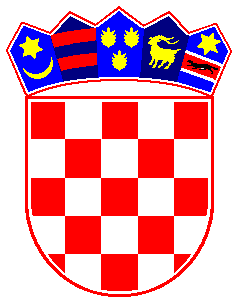  REPUBLIKA  HRVATSKAREPUBLIKE  HRVATSKE               ZAGREB URED PREDSJEDNIKA SUDABroj: 7-Su-400/20-30U Zagrebu, 19. listopada 2020.OBAVIJEST KANDIDATIMA O VREMENU I MJESTU ODRŽAVANJA TESTIRANJAPrijavljene kandidate na oglas Visokog trgovačkog suda Republike Hrvatske objavljen 16. rujna 2020. u Narodnim novinama, na internetskoj stranici Visokog trgovačkog suda Republike Hrvatske, internetskoj stranci Ministarstva uprave i u Biltenu broj 179 Hrvatskog zavoda za zapošljavanje, na neodređeno vrijeme za prijam u radni odnos na radno mjesto nadstojnik zgrade – 1 izvršitelj a koji su podnijeli pravodobne i potpune prijave te ispunjavaju formalne uvjete iz oglasa, obavještavamo da će se testiranje održati28. listopada 2020. s početkom u 9,00 satiu prostorijama Visokog trgovačkog suda Republike Hrvatske,Berislavićeva 11, ZagrebPravila testiranja:Po dolasku na provjeru znanja, od kandidata će biti zatraženo predočavanje odgovarajuće identifikacijske isprave radi utvrđivanja identiteta. Kandidati koji ne mogu dokazati identitet, kao i osobe za koje se utvrdi da nisu podnijele prijavu na oglas za radno mjesto za koje se obavlja testiranje, ne mogu pristupiti testiranju. 	Svi kandidati sami snose troškove dolaska i prisustvovanja testiranju.Za vrijeme boravka u zgradi VTSRH kandidati su dužni poštivati kućni red i postupati prema uputama članova Komisije i drugih službenih osoba. U slučaju kršenja kućnog reda i nepridržavanja uputa službenih osoba, kandidati će biti upozoreni na primjeran način, a ako se i dalje nastave neprimjereno ponašati bit će udaljeni s testiranja, te će se smatrati da su odustali od daljnjeg postupka testiranja.Za sve vrijeme boravka u zgradi VTSRH kandidati su dužni nositi vlastite zaštitne (medicinske) maske, pridržavati se fizičke distance te prije ulaska dezinficirati ruke dezinfekcijskim sredstvom. Prije ulaska u sud izmjerit će im se tjelesna temperatura pa ako imaju temperaturu iznad 37,5, ˚C neće moći ući u zgradu niti pristupiti testiranju.Testiranje se sastoji od:provjere osnova znanja bitnih za obavljanje poslova radnog mjesta - pismeni testrazgovora Komisije s kandidatima (intervju)Pravni izvorni za pripremanje kandidata za testiranje:Sudski poslovnik („Narodne novine“, broj 37/14, 49/14, 8/15, 35/15, 123/15, 45/16, 29/17, 33/17, 34/17, 57/17, 101/18, 119/18, 81/19, 128/19, 39/20, 47/20 i to: glave I. do VI., XV. i XXXIII. )Kandidat/kinja koji/a nije pristupio/ila testiranju više se ne smatra kandidatom/kinjom u postupku.Razgovor (intervju) s kandidatom:Kandidati koji su uspješno položili testove i osvojili najmanje 5 od ukupno 10 bodova za svaki dio provjere znanja, pristupaju razgovoru (intervjuu). Kroz razgovor (intervju) s kandidatima utvrđuje se interese, profesionalne ciljeve i motivaciju kandidata za rad u državnoj službi. Rezultati razgovora (intervjua) boduju se na isti način kao i testiranje. Svakom pojedinom kandidatu se dodjeljuje određeni broj bodova od 0 do 10. Smatra se da je kandidat zadovoljio na razgovoru, ako dobije najmanje 5 bodova.Za vrijeme provjere znanja i sposobnosti nije dopušteno:- koristiti se bilo kakvom literaturom odnosno bilješkama- koristiti mobitel ili druga komunikacijska sredstva- napuštati prostoriju u kojoj se provjera odvija bez odobrenja osobe koja provodi   testiranje- razgovarati s ostalim kandidatima niti na drugi način remetiti koncentraciju  kandidata.Ukoliko pojedini kandidat ne poštuje pravila testiranja bit će udaljen iz prostorije, a njegov rezultat Komisija neće priznati niti bodovati.Svi kandidati prijavljeni na oglas imaju pravo uvida u rezultate i dokumentaciju koja se odnosi na .	Osoba koja nije podnijela pravovremenu i urednu prijavu ili ne ispunjava formalne uvjete iz oglasa, ne smatra se kandidatom prijavljenim na oglas te su o tome obaviješteni pismenom obavijest.Kandidati koji su uspješno položili test i osvojili najmanje 5 od ukupno 10 bodova za taj dio provjere znanja, pristupaju razgovoru (intervjuu). Kroz razgovor (intervju) s kandidatima utvrđuje se interese, profesionalne ciljeve i motivaciju kandidata za rad u državnoj službi. Rezultati razgovora (intervjua) boduju se na isti način kao i testiranje. Svakom pojedinom kandidatu se dodjeljuje određeni broj bodova od 0 do 10. Smatra se da je kandidat zadovoljio na razgovoru, ako dobije najmanje 5 bodovaNakon provedenog testiranja i razgovora (intervjua) utvrdit će se rang-lista kandidata prema ukupnom broju ostvarenih bodova. O rezultatima oglasa kandidati će biti obaviješteni javnom objavom odluke rješenja o prijmu u državnu službu izabranog kandidata na internetskoj stranici Ministarstva uprave www.uprava.gov.hr i internetskoj stranici Visokog trgovačkog suda Republike Hrvatske www.vtsrh.hr.Dostava rješenja svim kandidatima smatra se obavljenom istekom osmog dana od dana objave na internetskoj stranici Ministarstva uprave www.uprava.gov.hr.KOMISIJA ZA PROVEDBU OGLASARB.ImePrezime1.MladenH.2.IgorM.3MislavP.